 ELI Online Focus Session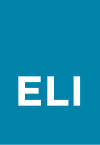 Readiness Checklist: Before You Log InAs the ELI Online Focus Session nears, please take a few moments to complete the items on this short checklist by April 14 to ensure you’re prepared for the event. Still have questions? Contact EDUCAUSE Membership at: 303-449-4430 or Jody Tracy at jtracy@educause.edu. 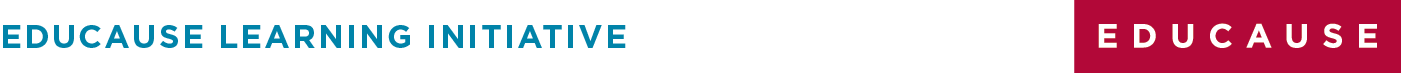 Have You…DoneFurther InformationReview the Adobe Connect Technical Requirements.It takes approximately 30 seconds to run the Adobe Connect connection test and it will verify that your computer meets hardware and software requirements. IMPORTANT: test out all technology, including speakers for audio, in the room and with the equipment you will be using on the day of the event. Please also join us for the Live Technology Check on Wednesday, April 19: 11:00–11:45 a.m. ET; (see Resources for more information).  Ensure that you have a phone line with good external speakers available on the day of the event.All participants should have access to a phone line with good speakers in case audio inside the Adobe Connect environment fails or is poor. If you need access to an international toll-free number, please send an e-mail to jtracy@educause.edu. Write down your login credentials for the focus session.The focus session is a password-protected event inside Adobe Connect. To participate, go to http://educause.acms.com/elifocus and log in on the day of the event. Take a moment to write down your credentials below for easy reference later.Access the resources and readings. Focus session resources and readings will be available here. 